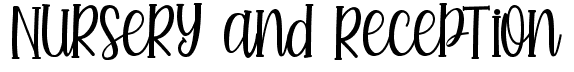 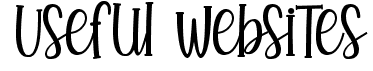 Twinkl - https://www.twinkl.co.uk/searchTwinkl is a free resource and provides activities for Literacy, Maths and all areas of the curriculumPhonics Play - https://www.phonicsplay.co.uk/Phonics play offers free games and activities for Phonics. This includes all phases to help you learn letters and sounds. Free books (audio also available!) - https://stories.audible.com/start-listenListen to some free stories. Snuggle up and enjoy 😊 Daily Maths tutorials and activities - https://whiterosemaths.com/homelearning/White Rose Maths offers free tutorials and activities daily. Daily Dough Disco at 9:30am - https://www.youtube.com/channel/UCj0shfH3pzhrf3dOrSj_pRw/videosGrab yourself some playdough and get your fingers wiggling and moving at the Dough Disco! Daily PE  Lessons with Joe Wicks at 9am - https://www.youtube.com/user/thebodycoach1Get warmed up for the day with daily PE lessons with Joe Wicks! Oxford Owl – https://www.oxfordowl.co.uk/Read the stories which we love in school! Have a go at reading a sentence yourself! Go to the Zoo! Why not take a visit to the zoo as part of your daily learning? Go to www.edinburghzoo.org.uk to see the live webcam videos of the pandas, penguins, tigers and koalas!Activities after you have watched your favourite film! - https://www.intofilm.org/news-and-views/articles/film-guides-to-use-at-homeFilm guides & independent activities for all age groups. Watch one of the films listed on the website and then answer questions or discuss it with your family!